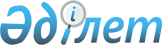 Орман қоры жерлерінің жекелеген учаскелерін басқа санаттағы жерлерге ауыстыру туралыҚазақстан Республикасы Үкіметінің 2023 жылғы 2 наурыздағы № 176 қаулысы
      Қазақстан Республикасы Жер кодексiнің 130-бабына және Қазақстан Республикасы Орман кодексiнің 51-бабынасәйкес Қазақстан Республикасының Үкiметi ҚАУЛЫ ЕТЕДI:
      1. Осы қаулыға қосымшаға сәйкес "Алматы облысының табиғи ресурстар және табиғатты пайдалануды реттеу басқармасы" мемлекеттік мекемесі "Қаскелең  орман шаруашылығы" коммуналдық мемлекеттік мекемесінің (бұдан әрі – мекеме) орман қоры жерлері санатынан жалпы ауданы 0,9812 гектар жер учаскелерi өнеркәсіп, көлік, байланыс жерлері, ғарыш қызметі, қорғаныс, ұлттық қауіпсіздік мұқтаждықтарына арналған жерлер және ауыл шаруашылығына арналмаған өзге де жерлер санатына ауыстырылсын.
      2. Алматы облысының әкімі Қазақстан Республикасының заңнамасында белгіленген тәртіппен осы қаулының 1-тармағында көрсетілген жер учаскелерінің "Қапшағай-Күрті" республикалық маңызы бар автомобиль жолының 0-67 шақырымындағы учаскесін реконструкциялау (салу) үшін "Қазақстан Республикасы Индустрия және инфрақұрылымдық даму министрлігінің Автомобиль жолдары комитеті" республикалық мемлекеттік мекемесіне (бұдан әрі – Комитет) берілуін қамтамасыз етсін.  
      3. Комитет Қазақстан Республикасының қолданыстағы заңнамасына сәйкес орман алқаптарын орман шаруашылығын жүргізумен байланысты емес мақсаттарда пайдалану үшін оларды алудан туындаған орман шаруашылығы өндірісінің шығасылары мен шығындарын республикалық бюджет кірісіне өтесін және алынған сүректі көрсетілген мекемелердің теңгеріміне бере отырып, алаңды тазарту шараларын қабылдасын.
      4. Осы қаулы қол қойылған күнiнен бастап қолданысқа енгiзiледi.  Орман қоры жерлері санатынан өнеркәсiп, көлiк, байланыс жерлері, ғарыш қызметі, қорғаныс, ұлттық қауіпсіздік мұқтаждықтарына арналған жерлер және ауыл шаруашылығына арналмаған өзге де жерлер санатына ауыстырылатын жерлердің экспликациясы 
					© 2012. Қазақстан Республикасы Әділет министрлігінің «Қазақстан Республикасының Заңнама және құқықтық ақпарат институты» ШЖҚ РМК
				
      Қазақстан РеспубликасыныңПремьер-Министрі

Ә. Смайылов
Қазақстан Республикасы
Үкіметінің
2023 жылғы 2 наурыздағы
№ 176 қаулысына
қосымша
Жер пайдаланушының атауы
жалпы ауданы,
гектар
оның ішінде:
оның ішінде:
Жер пайдаланушының атауы
жалпы ауданы,
гектар
орманмен
көмкерілгені
орманмен көмкерілмегені
1
2
3
4
"Алматы облысының табиғи ресурстар және табиғатты пайдалануды реттеу басқармасы" мемлекеттік мекемесінің "Қаскелең орман шаруашылығы" коммуналдық мемлекеттік мекемесі
0,9812
0,2107
0,7705
Барлығы:
0,9812
0,2107
0,7705